I. OPIS TECHNICZNY ELEMENTÓW WYPOSAŻENIAII.  OFERTOWA WARTOŚĆ ELEMENTÓW PRZEDMIOTU ZAMÓWIENIAIII.  UWAGI KOŃCOWELP.ELEMENT WYPOSAŻENIAELEMENT WYPOSAŻENIAELEMENT WYPOSAŻENIAWARTOŚĆ
 WYMAGANALP.SYMBOLSYMBOLNAZWAWARTOŚĆ
 WYMAGANA1Cc7Cc7Wieszak ścienny stal szer. 805 szt.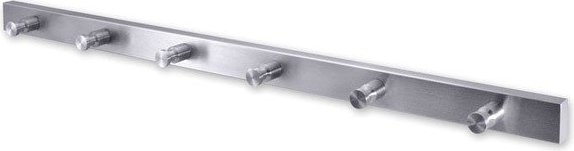 Zdjęcie lub grafika zamieszczona w kolumnie „NAZWA” należy traktować jako ogólno-poglądowe, chyba że inaczej wskazuje poniższy opis1.2producent/firmapodać1.3kraj pochodzeniapodać 1.4rok produkcjinie wcześniej niż przed 2021r.1.5opisx • materiałstal nierdzewna  • ilość haczyków6 haczyków do wieszania ubrań • montażdo ściany z płyt g/k1.6parametryx• szerokość całkowita600mm ± 5mm2DMDMDozownik na mydło w płynie449 szt.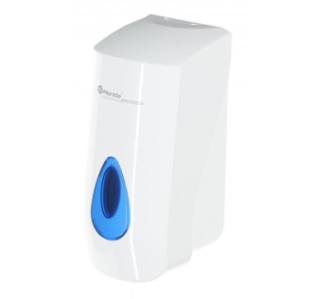 Zdjęcie lub grafika zamieszczona w kolumnie „NAZWA” należy traktować jako ogólno-poglądowe, chyba że inaczej wskazuje poniższy opis2.2producent/firmapodać2.3kraj pochodzeniapodać 2.4rok produkcjinie wcześniej niż przed 2021r.2.5opisx  • materiał tworzywo ABS • zabezpieczeniezamykany na kluczyk • kolor:biały z niebieskim lub transparentnym okienkiem •  kontrola poziomu mydławizjer  • dozowanie• przeznaczony do mydła w płynie• płyn uzupełniany z kanistra• pojemność zbiornika 800 ÷ 1000 ml   • rodzaj montażu:naścienny/przykręcany do płyty g/k2.6parametryx• szerokość całkowita115mm ± 15mm• głębokość całkowita115mm ± 15mm• wysokość całkowita250mm ± 15mm3DMBDMBDozownik na płyn dezynfekcyjny312 szt.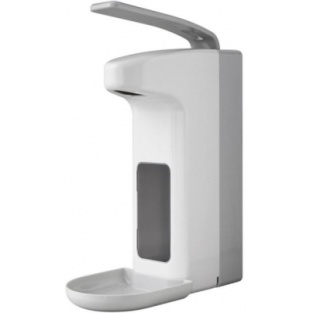 Zdjęcie lub grafika zamieszczona w kolumnie „NAZWA” należy traktować jako ogólno-poglądowe, chyba że inaczej wskazuje poniższy opis3.2producent/firmapodać3.3kraj pochodzeniapodać 3.4rok produkcjinie wcześniej niż przed 2021r.3.5opisx• pojemność:500 ml •materiał:tworzywo ABS• kolor:biały / szary •sposób uruchamiania:dźwignia łokciowa • przeznaczenie:płyn do dezynfekcji rąk • dozowanieregulacja dozy w zakresie: 0,8 - 1,8 ml • zawórniekapek • wyposażenietacka • napełniane:na butelki jednorazowe o pojemność 500 ml które można później uzupełniać z kanistra • pompkaplastikowa  • zabezpieczeniezamek i kluczyk plastikowy • rodzaj montażu:naścienny/przykręcany do płyty g/k • kontrola poziomu płynuwizjer 3.6parametryx• szerokość całkowita120mm ± 15mm• głębokość całkowita205mm ± 15mm• wysokość całkowita310mm ± 15mm4DRDRDozownik - uchwyt na rękawiczki jednorazowe205 szt.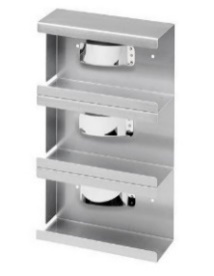 Zdjęcie lub grafika zamieszczona w kolumnie „NAZWA” należy traktować jako ogólno-poglądowe, chyba że inaczej wskazuje poniższy opis4.2producent/firmapodać4.3kraj pochodzeniapodać 4.4rok produkcjinie wcześniej niż przed 2021r.4.5opisx • materiał:stal nierdzewna • wykończenie:matowe • przeznaczenie:rękawice jednorazowe diagnostyczne- medyczne, chusteczki higieniczne w pudełku • ilość pudełek3- pudełka
pasuje do standardowych wymiarów pudełek z rękawicami ( szerokość: 23 cm, wysokość: 12 cm, głębokość: 6 cm)•  rodzaj montażu:naścienny, przykręcany do ściany g/k4.6parametryx• szerokość całkowita245-260 mm• głębokość całkowita96mm ± 5mm• wysokość całkowita392mm ± 5mm5Fd2.1Fd2.1Wózek do transportu brudnej bielizny 30 szt.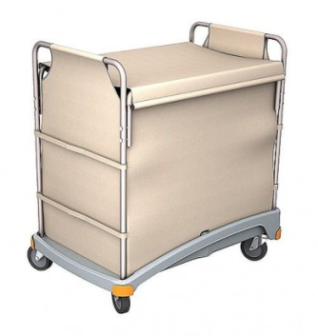 Zdjęcie lub grafika zamieszczona w kolumnie „NAZWA” należy traktować jako ogólno-poglądowe, chyba że inaczej wskazuje poniższy opis5.2producent/firmapodać5.3kraj pochodzeniapodać 5.4oznakowanie CEtak5.5rok produkcjinie wcześniej niż przed 2021r.5.6opisx • pojemność340 litrów • materiał specjalnej tkaniny odpornej na rozdarcia • ramyz bardzo mocnego tworzywa sztucznego • stelażrury ze stali nierdzewnej • kołaniebrudzących podłoża o średnicy min.125, dwa kółka z blokadą5.7parametryx• szerokość całkowita640 mm ± 50mm• długość całkowita975mm ± 50mm• wysokość całkowita1000mm ± 50mm6Fd6Fd6Pojemnik na odpady, poj. 1100l8 szt.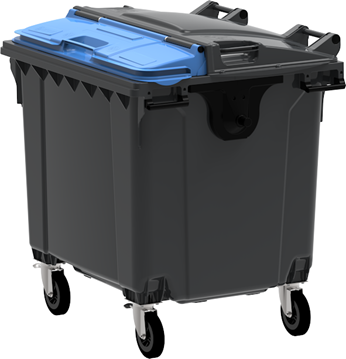 Zdjęcie lub grafika zamieszczona w kolumnie „NAZWA” należy traktować jako ogólno-poglądowe, chyba że inaczej wskazuje poniższy opis6.2producent/firmapodać6.3kraj pochodzeniapodać 6.4oznakowanie CEtak6.5rok produkcjinie wcześniej niż przed 2021r.6.6opisx • materiałodporny na kwasy, mróz i promieniowanie UV • powierzchniaułatwiająca opróżnianie i mycie pojemnika • przystosowaniedo selektywnej zbiórki odpadów • przedni mniejszy dekielumożliwia otwieranie oraz zamykanie pokrywy również osobom niepełnosprawnym czy starszym • zabezpieczeniewszystkie krawędzie korpusu i klapy są zaokrąglone i pozbawione ostrych krawędzi • pokrywastandardowo wyposażona jest w ogranicznik otwarcia oraz mechanizm dociskający pokrywę nawet jeśli pojemnik stoi na nierównym gruncie • wzmocniona• stalowo przednia i tylna ściana korpusu• czopy boczne z zabezpieczeniem przed kołysaniem • dno pojemnikausztywnione, obciążenie minimalne max 510 kg • zawieszenie kółwzmocnione, ocynkowane • kołacztery, min. Ø 200 mm na gumowych litych oponach, dwa koła z hamulcem • mycie i czyszczenie pojemnikacentralny korek drenażowy• wymagany• certyfikat jakości zgodny ze światową normą RAL-GZ 951/1 • atest Państwowego Zakładu Higieny (PZH)• zgodność ze wszystkimi normami europejskimi (EN 840)• zgodność z normą DIN dla rozładunku grzebieniowego6.7parametryx• szerokość1260mm ± 50mm• głębokość1075mm ± 50mm• wysokość1350mm ± 50mm• pojemność1100 l7Fd8Fd8Pojemnik na odpadki spożywcze 120 l19 szt.Zdjęcie lub grafika zamieszczona w kolumnie „NAZWA” należy traktować jako ogólno-poglądowe, chyba że inaczej wskazuje poniższy opis7.2producent/firmapodać7.3kraj pochodzeniapodać 7.4oznakowanie CEtak7.5rok produkcjinie wcześniej niż przed 2021r.7.6opisx • materiałodporny na działanie promieni UV, deszczu oraz roztworów kwaśnych, alkalicznych, grzybów, bakterii, detergentów • powierzchniagładka ułatwiająca opróżnianie i mycie pojemnika • ruszt ociekowypolietylenowy • krawędziekorpusu i klapy są zaokrąglone i pozbawione ostrych krawędzi • otwory wentylacyjnew górne i dolne mieszczące się na bokach • kratkami wentylacyjnymizabezpieczone estetycznymi i trwałymi polietylenowymi • rusztuchylny, zamontowany na stalowej osi • kółkadwa o średnicy 200 mm z polipropylenowymi felgami i oponami z litej gumy • uchwytyz tyłu pojemnika7.7parametryx• szerokość475 mm ± 50mm• głębokość550 mm ± 50mm• wysokośćpojemnik + pokrywa: 968 mm; pojemnik: 713 mm ± 50mm• szerokość pokrywy480 mm ± 50mm8K koK koKrzesło kąpielowe109 szt.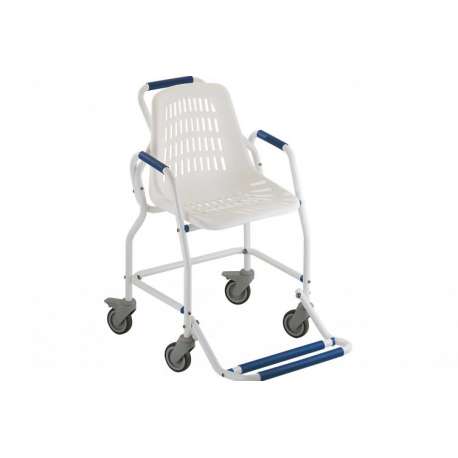 Zdjęcie lub grafika zamieszczona w kolumnie „NAZWA” należy traktować jako ogólno-poglądowe, chyba że inaczej wskazuje poniższy opis8.2producent/firmapodać8.3kraj pochodzeniapodać 8.4oznakowanie CEtak8.5rok produkcjinie wcześniej niż przed 2021r.8.6opisx• konstrukcjaoparta na epoksydowanej aluminiowej ramie• system jezdnyduże wygodne kółka dzięki którym łatwo można przemieszczać krzesło pod prysznic; • wyposażenie• wygodne podłokietniki• składany podnóżek8.7parametryx• szerokość całkowita510mm ± 5mm• głębokość całkowita580mm ± 5mm• wysokość siedziska480mm ± 5mm9LLLustro 311 szt.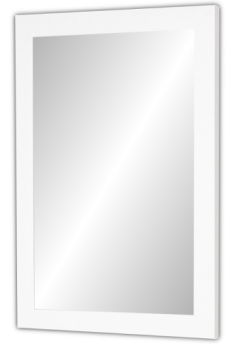 Zdjęcie lub grafika zamieszczona w kolumnie „NAZWA” należy traktować jako ogólno-poglądowe, chyba że inaczej wskazuje poniższy opis9.2producent/firmapodać9.3kraj pochodzeniapodać 9.4rok produkcjinie wcześniej niż przed 2021r.9.5opisx•  montaż• możliwość wieszania zarówno w pionie, jak i poziomie.• po powieszeniu elementy mocujące są niewidoczne• naścienny/przykręcany do płyty g/k• wysokości montażu na ścianie w dostosowaniu do wzrostu pacjenta• zabezpieczenietafla lustra naklejona jest na płycie (w razie stłuczenia kawałki nie rozsypią się).• tafla szklana, powłoka lustrzana nie zawiera ołowiu ani innych szkodliwych substancji.• rama listwa oklejona dookoła najwyższej jakości folią meblową, (podwyższona odporność na zmiany wilgotności w pomieszczeniu).9.6parametryx• szerokość całkowita600mm ± 5mm• wysokość całkowita800mm ± 5mm10L - sL - sLustro przy stole badań1 szt.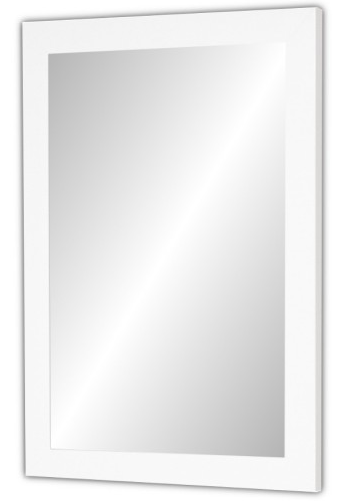 Zdjęcie lub grafika zamieszczona w kolumnie „NAZWA” należy traktować jako ogólno-poglądowe, chyba że inaczej wskazuje poniższy opis10.2producent/firmapodać10.3kraj pochodzeniapodać 10.4rok produkcjinie wcześniej niż przed 2021r.10.5opisx•  montaż• możliwość wieszania zarówno w pionie, jak i poziomie.• po powieszeniu elementy mocujące są niewidoczne• naścienny/przykręcany do płyty g/k• wysokości montażu na ścianie w dostosowaniu do wzrostu pacjenta• zabezpieczenietafla lustra naklejona jest na płycie (w razie stłuczenia kawałki nie rozsypią się).• tafla szklana, powłoka lustrzana nie zawiera ołowiu ani innych szkodliwych substancji.• rama listwa oklejona dookoła najwyższej jakości folią meblową, (podwyższona odporność na zmiany wilgotności w pomieszczeniu).10.6parametryx• szerokość całkowita1000mm ± 5mm• wysokość całkowita800mm ± 5mm11LNLNLustro uchylne dla niepełnosprawnych14 szt.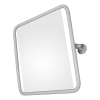 Zdjęcie lub grafika zamieszczona w kolumnie „NAZWA” należy traktować jako ogólno-poglądowe, chyba że inaczej wskazuje poniższy opis11.2producent/firmapodać11.3kraj pochodzeniapodać 11.4oznakowanie CEtak11.5rok produkcjinie wcześniej niż przed 2021r.11.6opisx•  ramaze stali• malowanieproszkowe farbą w kolorze białym• konstrukcjauchylna umożliwia korzystanie przez osoby siedzące lub osoby na wózkach inwalidzkich.  • rodzaj montażu:naścienny/przykręcany do płyty g/k11.7parametryx• szerokość całkowita600mm ± 50mm• wysokość całkowita600mm ± 50mm12LPLPPółka pod lustro149 szt.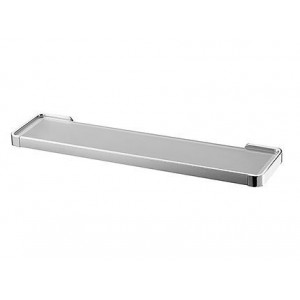 Zdjęcie lub grafika zamieszczona w kolumnie „NAZWA” należy traktować jako ogólno-poglądowe, chyba że inaczej wskazuje poniższy opis12.2producent/firmapodać12.3kraj pochodzeniapodać 12.4rok produkcjinie wcześniej niż przed 2021r.12.5opisx• materiał• konstrukcja ze znalu w pokryciu chromowym,• półka - bezpieczne szkło.• rodzaj montażu:naścienny/przykręcany do płyty g/k12.6parametryx• szerokość całkowita110mm ± 15mm• długość całkowita470mm ±1 5mm• głębokość całkowita20mm ± 10mm13PRPRPodajnik ręczników jednorazowych442 szt.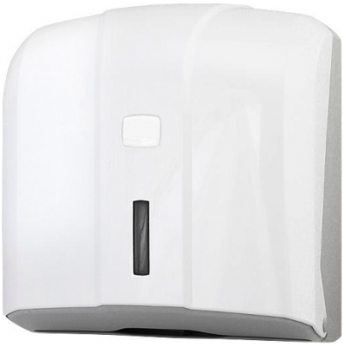 Zdjęcie lub grafika zamieszczona w kolumnie „NAZWA” należy traktować jako ogólno-poglądowe, chyba że inaczej wskazuje poniższy opis13.2producent/firmapodać13.3kraj pochodzeniapodać 13.4oznakowanie CEtak13.5rok produkcjinie wcześniej niż przed 2021r.13.6opisx• materiał obudowy:tworzywo ABS• kolorbiały• okienko kontrolneinformujące o ilości ręczników• sposób dozowania:wyciągnięcie jednej sztuki papieru powoduje wysunięcie się kolejnej• pojemność:500 listków• przeznaczenie:ręczniki papierowe ZZ (wielkość listka:250 *230 mm)• zamek i klucz:plastikowy• rodzaj montażu:naścienny/przykręcany do płyty g/k13.7parametryx• szerokość całkowita270mm ± 15mm• głębokość całkowita130mm ± 15mm• wysokość całkowita270mm ± 15mm14S-wcS-wcWisząca szczotka do WC200 szt.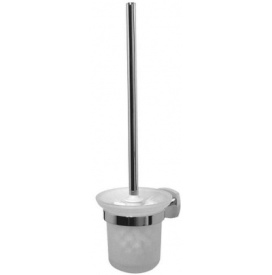 Zdjęcie lub grafika zamieszczona w kolumnie „NAZWA” należy traktować jako ogólno-poglądowe, chyba że inaczej wskazuje poniższy opis14.2producent/firmapodać14.3kraj pochodzeniapodać 14.4rok produkcjinie wcześniej niż przed 2020r.14.5opisx• przeznaczeniedo czyszczenia muszli klozetowych,• materiał:• konstrukcja stop cynku i aluminium (znal),• szkło dymione• wykończenie:chrom błyszczący• rodzaj montażu:naścienny/przykręcany do płyty g/k14.6parametryx• szerokość całkowita115mm ± 15mm• głębokość całkowita165mm ± 15mm• wysokość całkowita385mm ± 15mm15UnUnUchwyt na łóżko szpitalne mocowanie butelek 500ml13 szt.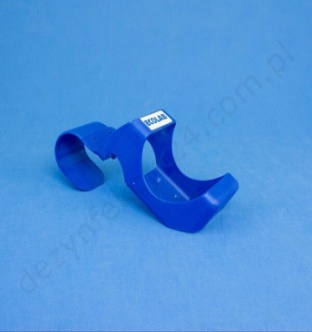 Zdjęcie lub grafika zamieszczona w kolumnie „NAZWA” należy traktować jako ogólno-poglądowe, chyba że inaczej wskazuje poniższy opis15.2producent/firmapodać15.3kraj pochodzeniapodać 15.4oznakowanie CEtak15.5rok produkcjinie wcześniej niż przed 2021r.15.6opisx• montażwieszany na obręczach łóżek,• przeznaczeniedo mocowania butelek 500 ml w tym standardu euro) z płynami do mycia, dezynfekcji lub pielęgnacji rąk• materiałłatwy do umycia, z wytrzymałego tworzywa lub stali na działanie środków myjących i dezynfekcyjnych16UPUPUchwyt na papier toaletowy200 szt.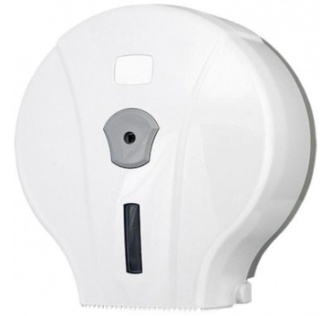 Zdjęcie lub grafika zamieszczona w kolumnie „NAZWA” należy traktować jako ogólno-poglądowe, chyba że inaczej wskazuje poniższy opis16.2producent/firmapodać16.3kraj pochodzeniapodać 16.4rok produkcjinie wcześniej niż przed 2021r.16.5opisx• materiał:tworzywo ABS• kolor:biały • przeznaczenie:papier toaletowy jumbo o maksymalnej średnicy 28cm• wyposażenieokienko kontrolne informujące o ilości papieru• zabezpieczeniezamykany na kluczyk (zamek i kluczyk: plastik) • rodzaj montażu:naścienny/przykręcany do płyty g/k16.6parametryx• szerokość całkowita325mm ± 15mm• głębokość całkowita135mm ± 15mm• wysokość całkowita310mm ± 5mm17WWPOJEMNIK NA ODPADKI829 szt.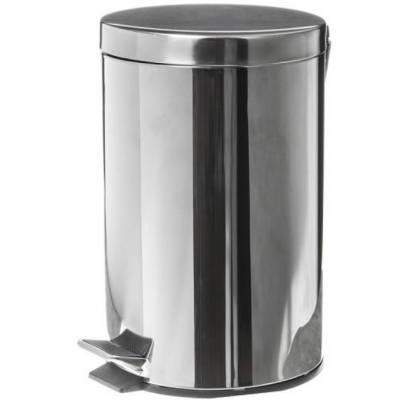 Zdjęcie lub grafika zamieszczona w kolumnie „NAZWA” należy traktować jako ogólno-poglądowe, chyba że inaczej wskazuje poniższy opis17.2producent/firmapodać17.3kraj pochodzeniapodać 17.4rok produkcjinie wcześniej niż przed 2021r.17.5opisx• materiał:stal nierdzewna• wykończenie:połysk• pojemność:20 litrów• sposób otwierania:mechanizm nożny (bezdotykowa obsługa)• wyposażeniewyjmowane plastikowe wiaderko z metalowym uchwytem 17.6parametryx• średnica292mm ± 15mm• wysokość całkowita455mm ± 15mm18WpWpWózek plastykowy1 szt.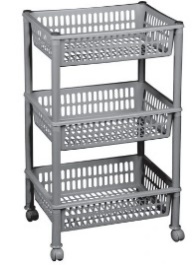 Zdjęcie lub grafika zamieszczona w kolumnie „NAZWA” należy traktować jako ogólno-poglądowe, chyba że inaczej wskazuje poniższy opis18.1producent/firmapodać18.2kraj pochodzeniapodać 18.3rok produkcjinie wcześniej niż przed 2021r.18.4opisx• materiał:PCV lub ABS• wykończenie:kolor biały lub szary• wyposażeniemin. dwie półki  lub kosze• koła4 szt. nie brudzące posadzki18.5parametryx• głębokość min. 400mm • wysokość min. 650 mm• szerokość min. 600 mmUWAGAwózek pozbawiony jakichkolwiek elementów metalowych19Xd1.2Xd1.2Uchwyt uchylny dla niepełnosprawnych17 szt.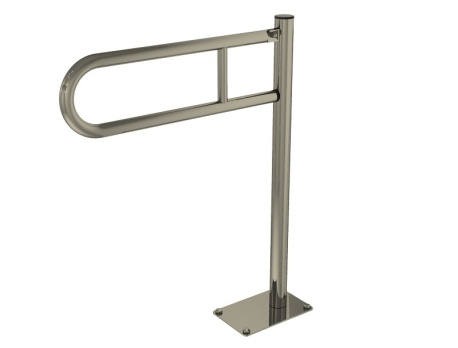 Zdjęcie lub grafika zamieszczona w kolumnie „NAZWA” należy traktować jako ogólno-poglądowe, chyba że inaczej wskazuje poniższy opis19.1producent/firmapodać19.2kraj pochodzeniapodać 19.3oznakowanie CEtak19.4rok produkcjinie wcześniej niż przed 2021r.19.5opisx• materiał:stal nierdzewna• wykończenie:połysk• typ poręczy:łukowa uchylna wolnostojąca• ilość otworów mocujących:6 otworów• zabezpieczeniestabilna podstawa mocująca 19.6parametryx• długość ramienia poręczy: 60cm• średnica rurki Ø 32 mm• grubość ścianki rurki:1,5 mm• maksymalne obciążenie120 kg• średnica otworów  Ø 7,5 mm20Xd2Xd2Uchwyt ścienny pod prysznic dla niepełnosprawnych115 szt.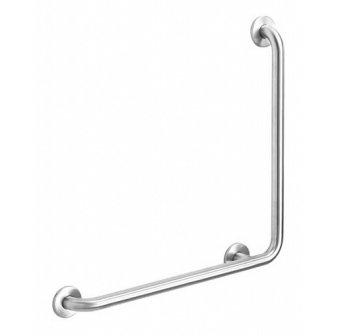 Zdjęcie lub grafika zamieszczona w kolumnie „NAZWA” należy traktować jako ogólno-poglądowe, chyba że inaczej wskazuje poniższy opis20.1producent/firmapodać20.2oznakowanie CEtak20.3rok produkcjinie wcześniej niż przed 2021r.20.4opisx• materiał:stal nierdzewna AISI 304• wykończenie:połysk• pozycja:obustronna• rodzaj montażu:naścienny/przykręcany do płyty g/k20.5parametryx• długość poręczy:600 mm (ramię pionowe i poziome)• wymiary całkowite:wysokość 600 mm, długość 600 mm, szerokość 102 mm• odległość od ściany:86 mm• średnica rury:ø 25mm• średnica wspornika:ø 75• grubość stali:0,5 mm (rozeta), 1,5 mm (rura), 3 mm (wsporniki)• kąt zagięcia:90º• maksymalne obciążenie:120 kg• punkty podparcia:321Yb1Yb1Ścienny wieszak284 szt.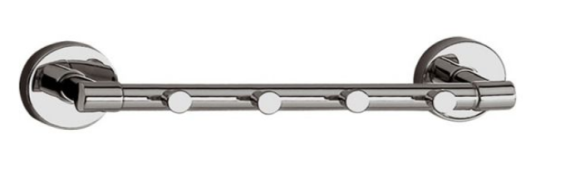 Zdjęcie lub grafika zamieszczona w kolumnie „NAZWA” należy traktować jako ogólno-poglądowe, chyba że inaczej wskazuje poniższy opis21.1producent/firmapodać21.2kraj pochodzeniapodać 21.3oznakowanie CEtak21.4rok produkcjinie wcześniej niż przed 2021r.21.5opisx• materiał:chromowany mosiądz • wykończenie:połysk • zabezpieczenie:odporny na korozję • ilość zawieszek :4 zawieszki  • rodzaj montażu:naścienny/przykręcany do płyty g/k21.6parametryx• szerokość całkowita375mm ± 20mm• głębokość całkowita75mm ± 20mm• wysokość całkowita52mm ± 20mm22Yb1.1Yb1.1Wieszak haczykowy222 szt.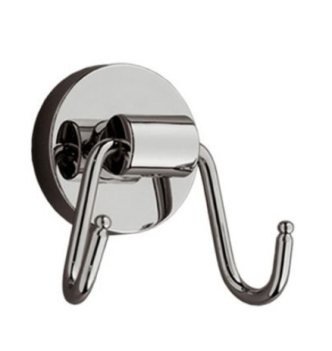 Zdjęcie lub grafika zamieszczona w kolumnie „NAZWA” należy traktować jako ogólno-poglądowe, chyba że inaczej wskazuje poniższy opis22.1producent/firmapodać22.2kraj pochodzeniapodać 22.3oznakowanie CEtak22.4rok produkcjinie wcześniej niż przed 2021r.22.5opisx• materiał:mosiądz chromowany• wykończenie:połysk• ilość zawieszek :wieszak podwójny• rodzaj montażu:naścienny/przykręcany do płyty g/k22.6parametryx• szerokość całkowita85mm ± 10mm• głębokość całkowita40mm ± 10mm• wysokość całkowita75mm ± 10mm2323PKPrzewijak/materac2 szt.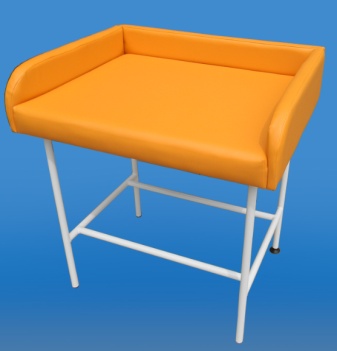 Zdjęcie lub grafika zamieszczona w kolumnie „NAZWA” należy traktować jako ogólno-poglądowe, chyba że inaczej wskazuje poniższy opis23.123.1producent/firmapodać23.223.2kraj pochodzeniapodać23.323.3oznakowanie CEtak23.423.4rok produkcjinie wcześniej niż przed 2021r.23.523.5opisx• stelaż• z zamkniętych profili stalowych,• wyposażony w stopki z możliwością poziomowania• blat• zabezpieczonego z trzech stron bandami,• wyposażony w tapicerowany materacyk23.623.6parametryx• głębokość całkowita680mm ±30mm• szerokość całkowita860mm ±30mm• wysokość całkowita900mm ±30mm2424PksPrzewijak składany1 szt.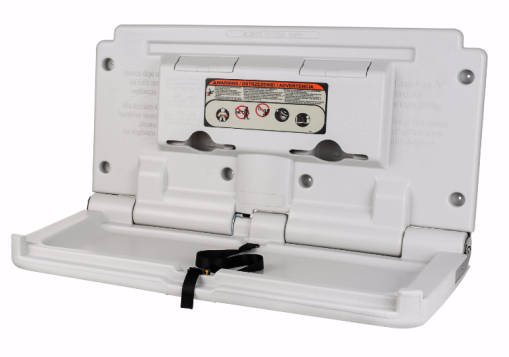 Zdjęcie lub grafika zamieszczona w kolumnie „NAZWA” należy traktować jako ogólno-poglądowe, chyba że inaczej wskazuje poniższy opis24.124.1producent/firmapodać24.224.2kraj pochodzeniapodać24.324.3oznakowanie CEtak24.424.4rok produkcjinie wcześniej niż przed 2021r.24.524.5opisx• materiał• polietylenu odpornego na bakterie i grzyby,• łatwy do utrzymania w czystości,• trwałe zawiasy ze stali nierdzewnej• zabezpieczenia• regulowany pas nylonowy• normy• Zgodny z normami EU (dyrektywy bezpieczeństwa)  GPSD 2001/95/EC• Zgodny z normami europejskimi ENC161221GZ41EI• CPSIA (bezpieczeństwo dzieci)• Zgodne z wymogami A.D.A. (przystosowany dla osób niepełnosprawnych)• mocowanie • ścienne, 4-śrubowe Uwaga• ścianka istniejąca wykonana z płyt g/k• składaniedo ściany• minimalne obciążenie23 kg• otwieranieteleskopowe - pneumatyczny mechanizm24.624.6parametryx• wymiary przy otwarciu:• wysokość 516 mm ±30mm • szerokość 870 mm ±30mm• głębokość 500 mm ±30mm• wymiary przy zamknięciu:• wysokość 516 mm ±30mm• szerokość 870 mm ±30mm• głębokość 110 mm ±30mmLP.PRZEDMIOT ZAMÓWIENIASYMBOLILOŚĆ (szt.)CENA JEDNOSTKOWA
NETTO w ZŁSTAWKA VAT
w %CENA JEDNOSTKOWA
BRUTTO w ZŁ 7=5+6WARTOŚĆ NETTO W ZŁ 8=4*5WARTOŚĆ BRUTTO W ZŁ9=8+61234567891Wieszak ścienny stal szer. 80Cc752Dozownik na mydło w płynieDM4493Dozownik na płyn dezynfekcyjnyDMB3124Dozownik - uchwyt na rękawiczki jednorazoweDR2055Wózek do transportu brudnej bielizny  90*65Fd2.1306Pojemnik na odpady, poj. 1100lFd687Pojemnik na odpadki spożywcze 120 lFd8198Krzesło kąpieloweK ko1099Lustro L31110Lustro przy stole badań 120*60L-s111Lustro uchylne dla niepełnosprawnychLN1412Półka pod lustroLP14913Podajnik ręczników jednorazowychPR44214Wisząca szczotka do WCS-wc20015Uchwyt na łóżko szpitalne mocowanie butelek 500mlUn1316Uchwyt na papier toaletowyUP20017Pojemnik na odpadkiW82918Wózek plastykowyWp119Uchwyt uchylny dla niepełnosprawnychXd1.21720Uchwyt ścienny pod prysznic dla niepełnosprawnychXd211521Ścienny wieszakYb128422Wieszak haczykowyYb1.122223Przewijak/materacPK224Przewijak składanyPks1RAZEMRAZEMRAZEMRAZEMRAZEMRAZEMRAZEM1.Przedmiotem zamówienia jest dostawa, montaż, rozmieszczenie, podłączenie do mediów jeżeli wymagane i uruchomienie elementów wyposażenia w pomieszczeniach wskazanych przez Zamawiającego.2.Wykonawca gwarantuje, że wyroby objęte przedmiotem zamówienia spełniać będą wszystkie – wskazane powyżej warunki opisu przedmiotu zamówienia. 3.Wykonawca oświadcza, że dostarczane Zamawiającemu wyroby spełniać będą właściwe, ustalone w obowiązujących przepisach prawa wymagania odnośnie dopuszczenia do użytkowania przedmiotowych wyrobów w polskich zakładach opieki zdrowotnej. 4.Wykonawca oświadcza, że materiały zużyte do produkcji wyrobów będących przedmiotem zamówienia posiadać będą wszelkie wymagane prawem atesty i certyfikaty dopuszczające ich stosowanie. 5.Wykonawca zapewnia, że na potwierdzenie stanu faktycznego, o którym mowa w pkt 2, 3 i 4 posiada stosowne dokumenty, które zostaną przekazane Zamawiającemu na jego pisemny wniosek. 6.Kolory wyposażenia ze standardowej palety kolorów (wzornik RAL) zostaną uzgodnione z Użytkownikiem w terminie 5 dni od daty podpisania umowy. 7.Wykonawca zobowiązuje się do przybycia do siedziby Zamawiającego w terminie 5 dni od daty podpisania umowy, w celu przeprowadzenia oględzin pomieszczeń oraz doprecyzowania rozmieszczenia oraz wymiarów wyposażenia. 8.Wykonawca zobowiązuje się do uzgodnienia z Zamawiającym daty dostawy i montażu elementów wyposażenia w terminie nie krótszym niż 3 dni robocze przed planowanym terminem dostawy. 9.Wykonawca zobowiązuje się do utylizacji na własny koszt poza terenem Zamawiającego, zbędnych opakowań przedmiotu zamówienia oraz naprawy na własny koszt szkód w infrastrukturze i istniejącym wyposażeniu Zamawiającego powstałych na skutek dostawy, montażu, rozmieszczenia i uruchomienia elementów przedmiotowego wyposażenia.10.Wykonawca zobowiązuje się do trwałego (materiał odporny na zmywanie i działanie środków dezynfekcyjnych) oznakowania w widocznym miejscu przedmiotu zamówienia, wg wzoru symboli przekazanych przez Zamawiającego (tj. logo Województwa Lubuskiego; CZMiD). 11.Wykonawca zobowiązuje się do udzielenia gwarancji na przedmiot zamówienia na okres ……… miesięcy.12.Wykonawca oferuje realizację niniejszego zamówienia za cenę: ………………………… złotychsłownie złotych: ……………………………………………...……………………………………………………………., dnia ………………………………………………………………….podpis  osoby  lub  osób  upoważnionychdo  reprezentowania  Wykonawcy